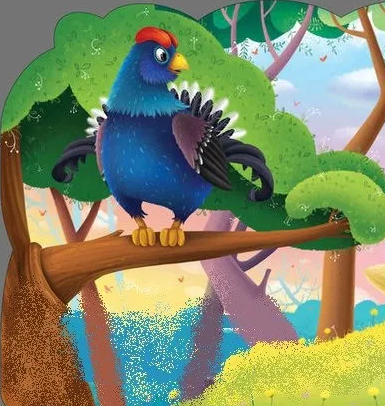 Многие думают, что до крайности трудно вырастить у себя тетерева. Раньше у меня тоже ничего не выходило, и пойманные тетеревята хирели. Но теперь я научился и вырастить у себя тетерева считаю для себя делом не очень трудным. Сильно росистым июльским утром я пускаю собаку на то место, где водятся тетеревиные выводки. Мокрый от росы тетеревенок боится взлететь и бежит в траве, а собака за ним потихоньку идет. Так мы доходим до кочки. Тетеревенок спрячется за кочку, собака станет в упор. Раздвинешь осторожно траву, заметишь перышки… Цап! — и в шляпу. У меня таковская шляпа. В деревне пойманному лесному гражданину прежде всего надо найти подходящую квартиру. Ныне живущий у меня Терентий, о котором я и рассказываю, вырос в подполье у милой хозяюшки нашей. Домны Ивановны. Самое главное, я считаю, на первых порах — надо бояться застудить тетеревенка: они в это время очень зябкие и квелые. Корм начинают есть без всяких хлопот, только надо, конечно, знать, что дать. Если совсем маленьким взять, то надо кормить муравьиными личинками. Но я таких маленьких тетеревят не брал — незачем это: с собакой я всегда могу поймать в росу и хорошо летающего, окрепшего тетеревенка. В неволе он очень скоро привыкает к голосу. Бывало, кричишь ему: — Терентий, Терентий! Тереха, Тереха!.. Он и бежит. Голову вытянет и ждет. Червячка ему — он и глотнет, другого, третьего… Чем надо кормить, знаешь по времени: я приношу с охоты тетерева и смотрю, что у него в зобу. Бывают ягоды можжевельника, брусника, черника, клюква. Зимой к корму, запасенному летом — клюква, брусника, — прибавляешь немного овса, потом больше, больше и так приучишь к этому обыкновенному корму, и тетерев живет без всяких хлопот. Потешно было с нынешним моим Терентием, когда я поймал его и принес к Домне Ивановне. Мы на летнее житье издавна уж ездим к этой Домне Ивановне, и я так приучил ее к своему охотничьему языку, к охотничьим своим птицам, что, бывало, когда соседский петух станет забивать ее петуха, она бросается на вражеского петуха с прутом и ругает его: — У, бекас, длинноносый, страшный! Пойманного Терентия эта Домна Ивановна устроила в подполье, и в первый день он там все молчал. Рано утром на следующий день, когда только что стало светать, слышно мне было наверху, как он там, в подполье, забегал и стал по-своему свистать: — Фиу, фиу! Или по-нашему:— Где ты, мама? Сильней и сильней свистит:— Фиу, фиу! (Да где же ты, наконец?)Слышу, Домна Ивановна из кухни — как мать отвечает сквозь сон человеческим детям:— Милый ты мой… И так пошло у них. Тетеревенок внизу: — Фиу! (Где ты, мама?) Домна Ивановна сверху сквозь сон: — Милый ты мой… Потом, видимо, тетеревенок нашел нашу ягоду и замолчал. А я отлично умею по-тетеревиному. Я просвистел: — Фиу, фиу! (Где ты, мама?) И Домна Ивановна сейчас же ответила: — Милый ты мой… Осенью этого Терентия, в полном черном пере, с хвостовыми косицами лирой и красненькими бровями, я перевез к себе в город, пустил на чердак и всю зиму кормил овсом. Весной у меня на чердаке начался настоящий тетеревиный ток, и это так непривычно, так невероятно — в городе токующий тетерев, — что мой сосед, слесарь Павел Иванович, долго верить не хотел и думал, что это я сам, охотник, потешаю себя и бормочу по-тетеревиному. Однажды я зазвал к себе его, велел снять сапоги. На цыпочках, босые, поднялись мы совершенно бесшумно на чердак. — Смотрите, Павел Иванович! — прошептал я. И позволил ему из-за моей спины посмотреть. Сам, конечно, пригнулся. Терентий, хорошо освещенный из слухового окна, ходил по чердаку кругом; на пригнутой к полу его голове горели брови ярко-красным цветком, хвост раскинулся лирой, и по-своему он пел. Эту песню свою он взял у весенней воды, когда она, переливаясь, журчит в камешках, — так хорошо! Время от времени, однако, эта прекрасная, но однообразная песня ему как бы прискучивала. Он останавливался, высоко поднимал вверх свой пурпуровый цветок на голове — прислушивался, воображая врага, и с особенным, лесным звуком «фу-фы» подпрыгивал вверх, как бы поражая невидимого противника. Слесарь Павел Иванович не мог долго оторваться от этого дивного зрелища, и когда наконец я напомнил ему о работе, мы спустились, и на прощанье он мне сказал: — Спасибо, спасибо, Михаил Михайлович, очень пришелся мне по сердцу ваш Терентий. 